LES PASSEJAÏRES DE VARILHES                    				   FICHE ITINÉRAIREOUST n° 12"Cette fiche participe à la constitution d'une mémoire des itinéraires proposés par les animateurs du club. Eux seuls y ont accès. Ils s'engagent à ne pas la diffuser en dehors du club."Date de la dernière mise à jour : 7 février 2019La carte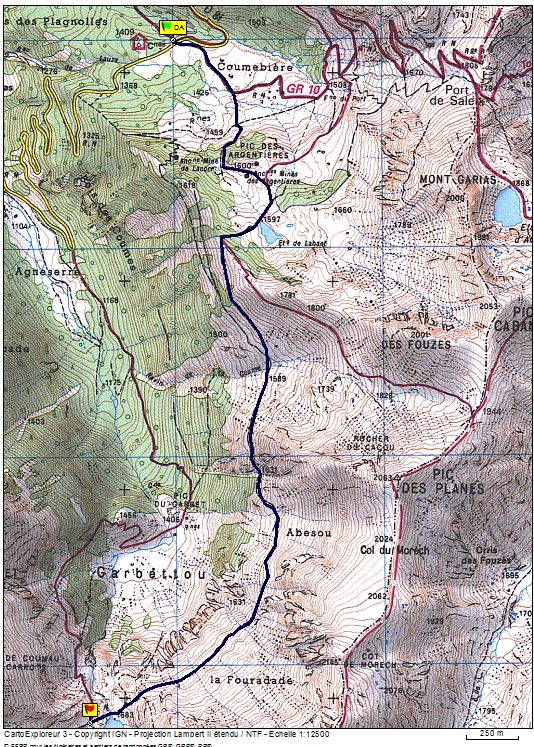 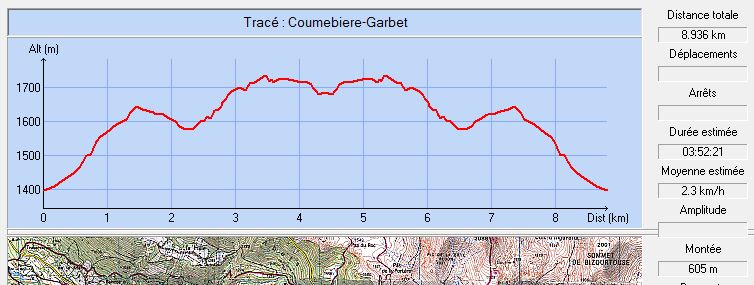 Commune de départ et dénomination de l’itinéraire : Aulus les Bains – Parking de La Coumebière au bord de la route D8 - De la Coumebière à l'étang du Garbet par l'étang de Labant A/R.Date, animateur(trice), nombre de participants (éventuel) :26.10.2014 – O. Nadouce – 19 participants (Photos)30.07.2017 – O. Nadouce – 11 participants (Photos)L’itinéraire est décrit sur les supports suivants : Pas de descriptif connuClassification, temps de parcours, dénivelé positif, distance, durée :Randonneur – 5h00 – 500 m – 9,5 km – journée.Balisage : Jaune jusqu’au point où l’on laisse à gauche le chemin montant au Col des Fouzes. Plus de balisage ensuiteParticularité(s) : Tout ce parcours se déroule sur une partie de celui emprunté pendant la seconde guerre mondiale par Jean Bénazet de Varilhes, dit "Piston". Ce dernier prenait en charge aviateurs alliés abattus, réfractaires au STO et juifs pour les conduire de Foix en Andorre. Olivier Nadouce régale les participants du récit de ces passages, des anecdotes qui les ont émaillés. Il montre le lieu où "Piston" et les personnes accompagnées sont tombés dans une embuscade tendue par le douaniers allemands ainsi que le lieu où s’est écrasé un avion militaire allemand.Site ou point remarquable :A proximité de l'étang de Labant les mines de plomb argentifèreVue sur le cirque du Garbettou depuis le cheminement à flanc de montagneLe site sauvage de l'étang du Garbet, entouré de superbes crêtes ?Les lieux évoqués ci-dessusTrace GPS : ?Distance entre la gare de Varilhes et le lieu de départ : 61 km par Vicdessos et le Port de Lhers.Observation(s) : 